Cet instrument est très utile pour permettre un suivi détaillé du déroulement du stage. Au moins une fois par semaine, plus fréquemment au début, l'enseignant ou au mentor utilisent une grille de suivi hebdomadaire, le modèle à la page suivante ou une grille équivalente de son choix. Son utilisation vise à centrer l'observation et la rétroaction sur un ou quelques aspects d’une situation d’apprentissage, facilitant ainsi le travail d'observation et la prise en compte de la rétroaction par l'étudiant.  Cet accompagnement peut se faire en trois étapes.Après un échange sur l'expérience de la semaine, identifier un ou deux points qui posent un problème ou que le stagiaire souhaite améliorer.  Discuter ce choix.  Le guide d'évaluation, qui détaille les comportements indicateurs des apprentissages visés, peut aider à identifier ces points.Réaliser une observation systématique sur ces points pendant une activité assumée par le stagiaire.  Noter précisément les comportements du stagiaire et ceux des élèves.Faire un retour  (de 15 à 30 minutes) sur l'observation portant essentiellement sur les points retenus.  Le stagiaire analyse sa pratique et l'enseignant lui donne de la rétroaction.  Dans la perspective d'une prochaine intervention, le stagiaire envisage diverses solutions et l'enseignant lui fait des suggestions.  Stagiaire et enseignant décident ensemble d'un objectif à viser à court terme, ainsi que de moyens à prendre pour améliorer la pratique et d’un moment pour la prochaine observation.À noter que pour les stagiaires en situation d’emploi, ce suivi hebdomadaire est effectué par le mentor ou en cas d’impossibilité de celui‐ci, par la direction‐adjointe de l’école.*À envoyer chaque semaine au superviseur, par courrier électroniqueGRILLE DE SUIVI HEBDOMADAIRE (une copie Word de ce fichier vous sera fourni par votre stagiaire)Date :  	Rencontre pré‐observationObservation (notes prises pendant le déroulement de l’activité)Rencontre post‐observationRecommandationSignature de l'enseignant ou du mentor :	___Signature de l’étudiant : 	4 L’objet d’observation est défini avec l’étudiant à partir d’échanges sur ses difficultés, ses préoccupations, des besoins des élèves ou d’indicateurs repérés dans le guide d’évaluation. À présenter au superviseur lors de ses visites à l’école.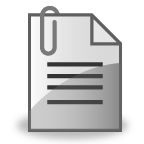  grille de suivi hebdomadaire ou par cycle